漏电开关测试仪   型号：ZRX-28690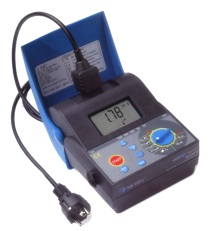 特点优点：-快速测试各种漏电开关-RCD触发电流 RCD触发时间-RCD接触电压 回路及接地电阻-测试电压及频率-1000个测试结果存储及计算机软件-自动关闭电源-可选择充电电池电源技术参数：    RCD 测试-测试电流：AC-电流：10/30/100/300/500mA-RCD类型：AC，标准或可选择-IΔN系数：1/2，1，5 RCD-触发电流（标准RCD）-范围IΔ：（0.2---1.1）IΔN-分辨率：0.05IΔN-精度：+0.1IΔNRCD-触发时间-0---300s，0 ---40 s-分辨率：1 ms-精度：+3msRCD-接触电压-范围：0.00---99.9 V-分辨率：0.01V-精度：读数的（-0/10）%+0.2VUL-N、UL-L、UL-PE 电压-范围：0.00---440 V-分辨率：1V-精度：+（读数的3%+3V）-频率：DC，45---65Hz分辨率0.2Hz 回路阻抗RL(无RCD触发)-范围：0---2000Ω-测试电流IΔN/2基本参数：-电源：6V 自动关闭功能-显示：带背景光的图形LCD显示-计算机接口：RS232接口-尺寸重量：265×110×185mm 1.8kg-工作环境：0---40℃，85%RH